รายงานการประชุมคณะกรรมการร่างหลักสูตรจริยศึกษา ครั้งที่ 2/2012วันพุธที่  12 ธันวาคม  พ.ศ. 2555/ ค.ศ. 2012  เวลา 9.30 – 13.00 น.ณ ห้องประชุม สำนักมิสซังโรมันคาทอลิก กรุงเทพฯ ---------------------------------------------------------รายชื่อผู้เข้าร่วมประชุม 28 ท่านคุณพ่อเดชา		อาภรณ์รัตน์	เลขาธิการ สภาการศึกษาคาทอลิกคุณพ่อจรัล		ทองปิยะภูมิ	จิตตาธิการ สภาการศึกษาคาทอลิกคุณพ่อเอกรัตน์		หอมประทุม	ผู้จัดการ แผนกคริสตศาสนธรรมคุณพ่อเชษฐา		ไชยเดช		ผู้ทรงคุณวุฒิ เขตการศึกษาที่ 5ดร.สมลักษณ์		สุเมธ		ผู้ทรงคุณวุฒิ อัครสังฆมณฑลกรุงเทพฯคุณครูสุพัตร์		กิจเจริญ		ตัวแทนจากคณะภคินีเซนต์ปอล เดอ ชาร์ตรคุณครูสาวินี		เกษตรบริบูรณ์	ตัวแทนจากคณะภคินีเซนต์ปอล เดอ ชาร์ตรคุณครูธันยพร		ทรงเสี่ยงไชย	ตัวแทนจากคณะภคินีเซนต์ปอล เดอ ชาร์ตรคุณครูนฤดี		จารุยาวงศ์	ตัวแทนจากคณะภคินีเซนต์ปอล เดอ ชาร์ตรคุณครูทัศนีย์		ทรัพย์วิไล	ตัวแทนจากคณะภคินีเซนต์ปอล เดอ ชาร์ตรคุณครูนพรัตน์		แพ่งสภา	ตัวแทนจากคณะภคินีเซนต์ปอล เดอ ชาร์ตรคุณครูเกศินี		คำสุข		ตัวแทนจากคณะภคินีเซนต์ปอล เดอ ชาร์ตรคุณครูนีรนุช		เหลือลมัย	ตัวแทนจากคณะภคินีเซนต์ปอล เดอ ชาร์ตรคุณครูเพชรรัตน์		รงควงศ์		ตัวแทนจากคณะภคินีเซนต์ปอล เดอ ชาร์ตรคุณครูวิลาวรรณ		สุขชัย		ตัวแทนจากคณะภคินีพระหฤทัยฯคุณครูนิตยา		สิงห์สา		ตัวแทนจากคณะภคินีพระหฤทัยฯอ.สุมิตรา		พงศธร		ตัวแทนจากคณะอุร์สุลินคุณครูอนุพันธ์		กิจนิจชีวะ	ตัวแทนจากคณะอุร์สุลินคุณครูพงษ์นรินทร์		รัตนรังสิกุล	ตัวแทนจากคณะอุร์สุลินภราดาประภาส		ศรีเจริญ		ตัวแทนจากคณะลาซาลคุณครูวนิดา		สัพโส		ตัวแทนจากคณะลาซาลคุณครูปิยะนันท์		ตันสุวงษ์	ตัวแทนจากคณะลาซาลคุณครูมยุรี		ไชยารัศมี	ตัวแทนจากคณะลาซาลซิสเตอร์ชลธิชา		ฤทธิเนติกุล	ตัวแทนจากคณะภคินีพระราชินีมาเรีย	คุณครูชโรธร		เจาฑาฑิต	ตัวแทนจากคณะภคินีพระราชินีมาเรียคุณครูวิทูล		อิ่มใจ		ตัวแทนจากคณะภคินีพระราชินีมาเรียคุณครูสุนันท์		เตียวประเสริฐ	ตัวแทนจากคณะภคินีพระราชินีมาเรียคุณครูกมลา		สุริยพงศ์ประไพ	ตัวแทนจากอัครสังฆมณฑลกรุงเทพฯโดยคุณพ่อเอกรัตน์ หอมประทุมทำหน้าที่ประธานการประชุมวาระที่ 1  ภาวนาเปิดประชุมเวลา  9.30  น.	ประธานนำภาวนาเปิดประชุมวาระที่ 2  เรื่องที่ประธานแจ้งให้ทราบ	ประธานกล่าวทบทวนผลการประชุมครั้งที่ 1 และงานที่มอบหมาย	ซึ่งจากการพิจารณางานที่ทยอยจัดส่งมายังแผนกคริสตศาสนธรรมซึ่งทำหน้าที่รวบรวมนั้น พบว่า ชิ้นงานของแต่ละคณะมีความแตกต่างกันพอสมควรอันอาจเนื่องมาจากความเข้าใจที่คลาดเคลื่อนกัน	ประธานจึงขอให้ที่ประชุมร่วมกันพิจารณางานที่จัดส่งมาเพื่อทำความเข้าใจและปรับปรุงให้อยู่ในรูปแบบเดียวกันวาระที่  3   ติดตามเรื่องสืบเนื่องอาจารย์สุมิตราเสนอที่ประชุม พระอัครสังฆราชเกรียงศักดิ์ได้เคยพูดถึงความปรารถนาที่จะให้หลักสูตรจริยศึกษาที่กำลังจัดร่างอยู่นี้ได้มีการใช้ไปทุกสังฆมณฑลในประเทศไทยด้วย จึงขอที่ประชุมจัดทำโดยคิดถึงบริบทของสังฆมณฑลอื่นๆ ในการจัดทำด้วย	ทั้งนี้อาจารย์สุมิตรายังได้อ้างอิงถึงการสร้างอัตลักษณ์คาทอลิกของสภาการศึกษาคาทอลิก ซึ่งน่าจะได้มีการนำมาเชื่อมโยงกับหลักสูตรจริยศึกษานี้ด้วย	นอกจากนี้ จากการประชุมสภาอภิบาลแห่งอัครสังฆมณฑลกรุงเทพฯ ก็ได้มีความสนใจติดตามความคืบหน้าการจัดทำหลักสูตรจริยศึกษานี้มาก นักธุรกิจท่านหนึ่งได้เสนอให้สอดแทรกการสร้างภาวะผู้นำในหลักสูตรเพื่อสร้างให้เยาวชนของเรามีทักษะและสมรรถนะที่โลกแห่งศตวรรษที่ 21 ต้องการ ทั้งนี้อยู่ในกรอบของกระบวนการเรียนรู้ที่เป็นวงจรของ SEE – JUDGE – ACT ประกอบไปด้วยการมีสติ หยุดนิ่ง ภาวนา และ ไตร่ตรอง	กล้าที่จะนำผู้อื่นในการกระทำความดี มีศีลธรรมในการดำเนินชีวิตประจำวันคุณพ่อจรัลเสนอให้ผู้จัดทำให้มีกรอบความเข้าใจที่ตรงกันที่จะยึดเอา “คุณค่าพระวรสาร” ในการจัดทำหลักสูตร โดยผู้จัดทำสามารถศึกษาให้เข้าใจได้จากเอกสารเผยแพร่ของสภาการศึกษาคาทอลิกของประเทศไทย อาทิเช่น คุณค่าพระวรสารในพระสมณสาสน์, คุณค่าพระวรสารในเอกสารของพระศาสนจักร, คำอ้างอิงคุณค่าพระวรสาร และ คุณค่าพระวรสารในพระธรรมใหม่คุณพ่อจรัลยังเสนอให้ระบุผลการเรียนรู้เพียงประมาณ 2-3 ข้อเท่านั้น	โดยควรมีพัฒนาการของผลการเรียนรู้ในแต่ละระดับชั้น แต่ก็ยังเปิดกว้างให้ระบุผลการเรียนรู้ที่เหมือนกันได้ในแต่ละช่วงชั้นในการพิจารณางานเขียนแต่ละสาระ	งานสาระที่ 1 นั้น คุณพ่อจรัลเสนอให้ที่ประชุมตัดนิยามคำว่า “มีความเชื่อ” ออกไป	ด้วยว่าหลักสูตรจริยศึกษานี้จะใช้กับผู้เรียนที่นับถือหลายศาสนา ความเข้าใจในคำว่า “ความเชื่อ” ในมุมมองของคาทอลิกนั้นจะตรงกับคำว่า “ศรัทธา” สำหรับผู้เรียนส่วนใหญ่ที่นับถือศาสนาพุทธโดยสาระที่ 1 แก้เป็น “มีความศรัทธา และความหวังตามหลักศาสนา”ที่ประชุมเห็นว่ายังคงจำนวนคาบในแต่ละระดับชั้นไว้ตามที่ได้กำหนดไว้ในการประชุมครั้งที่ 1อาจารย์สุมิตรายังเสนอให้นำบางส่วนของหลักสูตร “โตไปไม่โกง” มาสอดแทรกหรือปรับใช้ด้วยการกำหนดคำอธิบายรายวิชานั้น บางคณะกำหนดมาในรูปแบบต่างๆ กัน 	ที่ประชุมเห็นควรให้แต่ละคณะจัดทำมาในสาระที่ตนรับผิดชอบ	โดยเขียนเป็นเรียงความ 3 ย่อหน้า คือ จะเรียนรู้เรื่องอะไร? เรียนรู้ด้วยกระบวนการอะไร? เรียนรู้เพื่อให้เกิดอะไร? โดยที่กระบวนการ “จะวัดผลการเรียนรู้อย่างไร?” จะไปกำหนดไว้ที่แผนจัดการเรียนรู้	ซึ่งเมื่อแต่ละคณะได้จัดส่ง “คำอธิบายรายวิชา” ในส่วนที่ตนเองรับผิดชอบมาแล้ว คณะกรรมการส่วนกลางจะเป็นผู้พิจารณารวบรวม ผสมผสานแนวคิดของแต่ละชิ้นงานให้เป็น “คำอธิบายรายวิชา” หนึ่งเดียวของหลักสูตรต่อไปอาจารย์สุมิตราเสนอให้มีการจำกัดจำนวน “ผลการเรียนรู้” ไว้เพียง 1 – 2 ข้อเท่านั้น	คุณพ่อจรัลก็เห็นด้วยตามนี้และขอให้ที่ประชุมพิจารณา	ที่ประชุมพิจารณาแล้วเห็นควรให้แต่ละคณะไปปรับปรุง “ผลการเรียนรู้” ในหลักสูตรไว้ไม่เกิน 2 ข้อ หากคณะใดมีเกิน ก็ขอให้ผสมผสานให้อยู่ในจำนวน 2 ข้อเท่านั้นการใช้คำพูด “ช่วงชั้น” ขอให้เป็นเพียง “ระดับชั้น” ประถมศึกษาปีที่ 1 – 3, ประถมศึกษาปีที่ 4 – 6, ระดับมัธยมต้น และระดับมัธยมปลายที่ประชุมย้ำเตือนให้ผู้จัดทำระบุมาตรฐานรายวิชาด้วย “คำกริยา” และระบุสาระรายวิชาด้วย “คำนาม” โดยที่ยึดรูปแบบหลักสูตรของสาระที่ 1 เป็นหลัก	ส่วนการเขียนผลการเรียนรู้และสาระการเรียนรู้ นั้นให้ทำเป็น 2 คอลัมน์ ในกระดาษแนวตั้ง (ดูตามแบบของสาระที่ 1) ส่วนผลการเรียนรู้นั้นไม่ควรเกิน 2 ข้ออาจารย์สุมิตราเสนอให้แต่ละคณะพิจารณาจัดทำแผนการสอนแบบปลายเปิด	ให้ผู้เรียนได้มีการไตร่ตรองในเรื่องที่เรียน	โดยครูเป็นผู้สรุปสาระที่เรียนแล้วให้ผู้เรียนเป็นไตร่ตรอง	ซึ่งน่าจะแยกออกมาเป็นหัวข้อในการจัดการเรียนรู้ขั้นสรุป	และให้ผู้เรียนได้มีการไตร่ตรองทุกคาบที่เรียนจริยศึกษานี้ครูจากโรงเรียนเซนต์ฟรังฯ เสนอให้กำหนด “ผลการเรียนรู้” แยกเป็น 3 หัวข้อ คือ ความรู้, ทักษะ, คุณลักษณะ ตามหลัก KPAที่ประชุมเห็นว่าควรใช้ฟอนต์และขนาดตัวอักษรเดียวกัน ทางแผนกฯ จึงขอให้ใช้ฟอนต์ Angsana New ขนาด 16ประธานฯ นัดประชุมครั้งต่อไปจากการกำหนดส่งงานในวันพฤหัสบดีที่ 28 กุมภาพันธ์  ค.ศ. 2013  กำหนดการประชุมครั้งต่อไปจะได้แจ้งให้ทราบอีกครั้ง  ประธานภาวนาปิดประชุม ปิดประชุมเวลา 12.30  น. นายโดม  รุ่งเรือง	นายอลงกรณ์  เจริญสุขผู้บันทึกการประชุมแผนการจัดการเรียนรู้จริยศึกษาชั้น ประถมศึกษาปีที่ 		    ภาคเรียนที่ 		      ปีการศึกษา 		หน่วยการเรียนรู้ เรื่อง 				  จำนวน  		 คาบผลการเรียนรู้จุดประสงค์การเรียนรู้ด้านความรู้2.1.1  											2.1.2  											ด้านทักษะ2.2.1 											2.2.2 											ด้านคุณลักษณะ 2.3.1 											2.3.2  																						สาระสำคัญกิจกรรมการเรียนรู้(คาบที่ 1)ขั้นนำขั้นสอนขั้นสรุปครู 		(สรุปสาระ)								ครูและนักเรียนร่วมกันสรุป 								นักเรียนไตร่ตรอง 									(คาบที่ 2)ขั้นนำขั้นสอนขั้นสรุปครู 		(สรุปสาระ)								ครูและนักเรียนร่วมกันสรุป 								นักเรียนไตร่ตรอง 									 (คาบที่ 3)ขั้นนำขั้นนำขั้นสอนขั้นสรุปครู 		(สรุปสาระ)								ครูและนักเรียนร่วมกันสรุป 								นักเรียนไตร่ตรอง 									 (คาบที่ 4)ขั้นนำขั้นสอนขั้นสรุปครู 		(สรุปสาระ)								ครูและนักเรียนร่วมกันสรุป 								นักเรียนไตร่ตรอง 									 (คาบที่ 5)ขั้นนำขั้นนำขั้นสอนขั้นสรุปครู 		(สรุปสาระ)								ครูและนักเรียนร่วมกันสรุป 								นักเรียนไตร่ตรอง 									สื่ออุปกรณ์/แหล่งการเรียนรู้ห้องสมุดอินเทอร์เน็ตวัดและประเมินผลสังเกตการร่วมกิจกรรม การตอบคำถาม สังเกตการแสดงความคิดเห็นตรวจจากใบงานใบงาน เรื่อง 				คำชี้แจง	ให้นักเรียนหาชื่อบุคคลในดวงใจ หรือบุคคลตัวอย่างเขียนบรรยายเหตุผลที่น่ายกย่อง  และระบุคุณค่าที่เกี่ยวข้องกับเหตุผลนั้น พร้อมรูปภาพประกอบชื่อบุคคลในดวงใจ----------------------------------------------------------------------------------------------------------------------------------------------------------------------------------------------------------------------------------------------เหตุผลที่น่ายกย่อง-------------------------------------------------------------------------------------------------------------------------------------------------------------------------------------------------------------------------------------------------------------------------------------------------------------------------------------------------------------------------คุณค่าที่ได้รับ---------------------------------------------------------------------------------------------------------------------------------------------------------------------------------------------------------------------------------------------------------------------------------------------------------------------------------------------------------------------ข้อตั้งใจที่ดีในการดำเนินชีวิต---------------------------------------------------------------------------------------------------------------------------------------------------------------------------------------------------------------------------------------------------------------------------------------------------------------------------------------------------------------------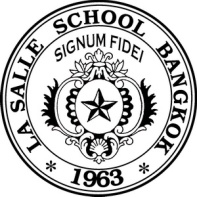 โรงเรียนลาซาลกรุงเทพมหานครแผนการจัดการเรียนรู้  วิชา จริยศึกษา  ชั้นประถมศึกษาปีที่ 1    ปีการศึกษา 2555       สาระที่  4  		ผู้สร้างความเป็นหนึ่ง		มาตรฐานที่ 4.1    	ให้อภัย					จำนวน		4	คาบ*********************************************************************************1. ผลการเรียนรู้	1.1  มีความรู้และเข้าใจเกี่ยวกับความหมายของการให้อภัย และการแสดงออกของความโกรธ  รู้จักการขอโทษและให้อภัยในการอยู่ร่วมกับผู้อื่นในสังคม	1.2. บอกประโยชน์และโทษของการให้อภัย การสำนึกผิดได้อย่างน้อยอย่างละ 3 ข้อ2.  จุดประสงค์การเรียนรู้	2.1  ด้านความรู้		ผู้เรียนอธิบายความหมายของการให้อภัย รู้จักประโยชน์ของการให้อภัยและโทษของการไม่รู้จักการให้อภัยเพื่อสร้างความเป็นหนึ่งเดียวกันของสังคม	2.2  ด้านทักษะ		ผู้เรียนประพฤติตนเป็นผู้รู้จักการให้อภัยแก่ผู้อื่นในชีวิตประจำวัน	2.3  ด้านคุณลักษณะ		ผู้เรียนรู้จักการให้อภัยซึ่งกันและกันเพื่อสร้างความเป็นหนึ่งเดียวกัน 3.  สาระการเรียนรู้	1.  ความหมายของการให้อภัย	2.  ความสำคัญของการให้อภัย	3.  ประโยชน์ของการให้อภัย	4.  โทษของความโกรธไม่รู้จักการให้อภัย4. กิจกรรมการเรียนรู้หน่วยการเรียนรู้ที่ 1 เรื่อง		ให้อภัยด้วยรัก		( คาบที่ 1 )เนื้อหาของการเรียนรู้	( ความหมายของการให้อภัย )	ขั้นนำ		1. ครูให้นักเรียนดู YouTube  เพลง การให้อภัย		2. ครูและนักเรียนร่วมกันร้องเพลงและคิดท่าทางประกอบเพลงการให้อภัย	ขั้นสอน		1. ครูให้นักเรียนแสดงความคิดเห็นเกี่ยวกับเนื้อหาของบทเพลง โดยใช้คำถามดังนี้			-  ทำไมเราต้องให้อภัยกัน?			-  นักเรียนเคยให้อภัยเรื่องอะไรบ้าง?			-  ถ้าสังคมของเราไม่มีการให้อภัยจะเป็นอย่างไร?		2. ครูขอให้นักเรียนอาสาออกมาเล่าประสบการณ์ของตนเองเกี่ยวกับการให้อภัยผู้อื่น		3. ครูแจกกระดาษให้นักเรียนวาดภาพระบายสีดอกไม้หนึ่งดอกที่นักเรียนชอบมากที่สุด		4. ครูให้นักเรียนนำภาพวาดระบายสีดอกไม้ไปมอบให้เพื่อนที่ตนเองเคยทำผิดแล้วอยากขอโทษเพื่อน	ขั้นสรุป		1. ครูขอให้นักเรียนอาสาออกมาแสดงความรู้สึกของตนเองที่ได้รับภาพวาดระบายสีดอกไม้จากเพื่อน		2. ครูสรุปความหมายของการให้อภัยว่า เป็นการกระทำที่เกิดจากความรักที่มีต่อผู้ที่ทำผิดกับเรา  เราไม่โกรธผลจากการกระทำของบุคคลที่ทำให้เรารู้สึกขุ่นเคืองใจ เสียใจ  ซึ่งการให้อภัยทำให้เราและบุคคลรอบข้างเรามีความสุข  รวมถึงสังคมที่เราอาศัยอยู่มีความสุขจากการให้อภัยซึ่งกันและกัน		3.  นักเรียนไตร่ตรองสิ่งที่ได้เรียนรู้ในวันนี้โดย..... (ครูต้องแนะนำว่าให้นักเรียนไตร่ตรองอย่างไร)	หน่วยการเรียนรู้ที่ 2 เรื่อง		คนดีรู้จักการให้อภัย		( คาบที่ 2 )เนื้อหาของการเรียนรู้	( ความสำคัญของการให้อภัย ) 	ขั้นนำ		1. ครูให้นักเรียนเล่นเกมปริศนาคำทายเกี่ยวกับการให้อภัยจากรูปภาพดังนี้			-  มือของใครยกขึ้นไหว้เมื่อทำผิด ? (มือคนสำนึกผิด)			-  ขออะไรที่ใครๆเขาทำผิดนั้นชอบพูด ? (ขอโทษ)			-  ให้อะไรที่คนทำผิดเขาอยากได้ ?  (ให้อภัย)			-  พระอะไรมีจิตใจที่ดีงาม ?  (พระอภัย)	ขั้นสอน		1. ครูเล่านิทานเรื่อง “ ลูกล้างผลาญ” พร้อมดังคำถามประกอบดังนี้			-  ลูกทำผิดเรื่องอะไร ?			-  ทำไมพ่อต้องให้อภัยลูกที่ทำผิด ?			-  ถ้านักเรียนเป็นพี่ชายคนโตจะทำอย่างไร ?		2. ครูขอให้นักเรียนอาสามาเล่าเรื่องที่เคยทำผิดต่อพ่อแล้วได้รับการอภัย		3. ครูขอให้นักเรียนอาสามาเล่าเรื่องที่เคยทำผิดต่อพี่แล้วได้รับการอภัย	ขั้นสรุป		1. ครูขอให้นักเรียนดู YouTube นิทานเรื่อง “ ลูกล้างผลาญ”		2. ครูสรุปถึงความสำคัญของการให้อภัยว่า “การให้อภัยคนที่ทำความผิดแล้วสำนึกผิด ทำให้เกิดความสุขแก่คนที่ทำผิดและคนที่ให้อภัย  เป็นความสุขที่ได้รับร่วมกัน โดย การให้อภัยเกิดจากความรักของเข้าใจเห็นใจซึ่งกันและกัน ซึ่งทุกคนเมื่อทำผิดแล้วเกิดการสำนึกผิด ย่อมได้รับการให้อภัยเสมอ ”		3.  นักเรียนไตร่ตรองเกี่ยวกับการให้อภัย............. (ครูต้องแนะนำว่าให้นักเรียนไตร่ตรองอย่างไร)	หน่วยการเรียนรู้ที่ 3 เรื่อง		ให้อภัยไร้ทุกข์		( คาบที่ 3 )เนื้อหาของการเรียนรู้	( ประโยชน์ของการให้อภัย ) 	ขั้นนำ		1. ครูและนักเรียนท่องคำคล้องจอง  “ ฉันไม่ได้ตั้งใจ ” พร้อมทำท่าทางประกอบดังนี้			-  เดินชนเพื่อน			-  ทำของใช้ส่วนตัวเพื่อนเสียหาย			-  หยิบของเพื่อนโดยไม่ได้ขออนุญาต			-  แกล้งเพื่อนเล่นๆ	ขั้นสอน		1. ครูเล่านิทานเรื่อง “ การให้อภัยของพระจันทกุมาร” พร้อมดังคำถามประกอบดังนี้			- นักเรียนคิดว่าการให้อภัยของพระจันทรกุมารดีหรือไม่เพราะเหตุใด?			- ถ้านักเรียนเป็นกัณฑหาลพราหมณ์เมื่อทำผิดแล้วได้รับการอภัยโทษควรทำอย่างไร?			- นักเรียนคิดว่าการให้อภัยมีประโยชน์ต่อตนเองและสังคมอย่างไร?		2. ให้นักเรียนจับกลุ่มกันกลุ่มละ6 คน 		3. ครูแจกกระดาษโปสเตอร์สีขาว 2 แผ่น แล้วให้นักเรียนช่วยกันวาดภาพโรงเรียนให้อภัย  กับโรงเรียนโกรธเคือง		4. ให้นักเรียนแต่ละกลุ่มส่งตัวแทนมานำเสนอผลงานของกลุ่มตนเอง	ขั้นสรุป		1. ครูขอให้นักเรียนอาสามาแสดงความคิดเห็นของตนเองเกี่ยวกับผลงานของกลุ่มที่ตนเองชอบเพราะเหตุใด		2. ครูสรุปประโยชน์ของการให้อภัยว่า “ การให้อภัยทำให้เกิดประโยชน์ต่อคนที่รู้สึกผิด สำนึกผิดต่อการกระทำของตนเอง ทำให้เกิดความรัก ความสามัคคี มีน้ำใจต่อกัน สร้างความเป็นหนึ่งเดียวกัน และเกิดสันติสุขในสังคม ”		3. นักเรียนไตร่ตรอง................ (ครูต้องแนะนำว่าให้นักเรียนไตร่ตรองอย่างไร)หน่วยการเรียนรู้ที่ 4 เรื่อง		ความโกรธจอมวายร้าย		( คาบที่ 4 )เนื้อหาของการเรียนรู้	( โทษของการโกรธไม่รู้จักการให้อภัย ) 	ขั้นนำ		1. ครูนำนิทานคุณธรรมคำกลอนเรื่อง “ เต่าตกสวรรค์ ” มาเล่าให้นักเรียนฟังแล้วให้นักเรียนอ่านคำกลอน พร้อมใช้คำถามประกอบดังนี้		-  โทษของการความโกรธของเต่าคืออะไร 		-   ถ้านักเรียนเป็นเต่าจะทำอย่างไร		-   ถ้านักเรียนโดนคนอื่นต่อว่าหรือนินทาจะทำอย่างไร		2. ครูขอให้นักเรียนอาสาออกมาเล่าประสบการณ์ที่ทำให้ตนเองโกรธมากที่สุด	ขั้นสอน		1. ครูนำกระจกบานใหญ่ๆมาให้นักเรียนส่องดูหน้าตัวเอง โดยการสร้างสถานการณ์ดังต่อไปนี้		-  ดีใจเมื่อได้ของขวัญที่ชอบ		-  เสียใจเมื่อโดนทำโทษ		-  โกรธเมื่อโดนเพื่อนแกล้ง		2. ให้นักเรียนออกมาแสดงความคิดเห็นเกี่ยวกับลักษณะหน้าตาตนเองที่มองเห็นจากกระจก พร้อมบอกด้วยว่า ชอบตัวเองในการแสดงสีหน้าแบบไหน และไม่ชอบแบบไหนเพราะอะไร ?		3.  ให้นักเรียนวาดภาพตัวเองในลักษณะการแสดงสีหน้าตามอารมณ์ต่าง ๆ		ขั้นสรุป		1. ครูและนักเรียนร่วมกันท่องคำคล้อง “ ฉันส่องกระจก ” พร้อมกับร่วมกันแสดงความคิดเห็นเกี่ยวกับเนื้อหาของคำคล้องจอง		2. ครูสรุปถึงโทษของการโกรธไม่รู้จักการให้อภัยผู้อื่นว่า “ความโกรธเป็นสาเหตุที่สามารถทำให้ตัวเราได้รับความเดือดร้อนจากอารมณ์โกรธของตนเอง  และการไม่รู้จักให้อภัยส่งผลให้ตนเองกับคนที่เราโกรธไม่มีความสุขร่วมกัน”		3. นักเรียนไตร่ตรอง.................. (ครูต้องแนะนำว่าให้นักเรียนไตร่ตรองอย่างไร)4. สื่อและแหล่งการเรียนรู้		4. 1  สื่อการเรียนรู้			-  YouTube   “ เพลงการให้อภัย”   “ นิทานลูกล้างผลาญ ”			-  คำคล้องจอง “ เมื่อฉันไม่ได้ตั้งใจ ”  “ ฉันส่องกระจก ”			-  งานศิลปะวาดภาพพดอกไม้			-  งานศิลปะวาดภาพโรงเรียน			-  หนังสือนิทาน “ การให้อภัยของพระจันทกุมาร”			-  นิทานคำกลอน “ เต่าตกสวรรค์ ”		4.2  แหล่งเรียนรู้			- ห้อง active  board 			- ห้องโสตฯการเรียนรู้			- ห้องสมุด			- ห้องจริยศึกษา5.  การวัดและการประเมินผล	1.  แบบสังเกตพฤติกรรมการเรียนรู้ของนักเรียน	2.  ผลคะแนนจากใบงานการเรียนรู้	3.  การสอบถามความคิดเห็น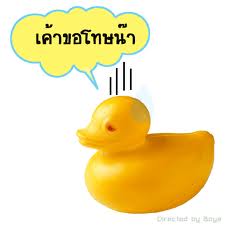 ภาคผนวกเพลงการให้อภัย  (กุหลาบเวียงพิงค์  ผู้แต่ง )การให้อภัยเปรียบดอกไม้ที่ให้แก่กัน	จุดเริ่มต้นด้วยการแบ่งปันความสุขสันต์จะมีทั่วไป
ให้ความเมตตา ความกรุณาเป็นคุณยิ่งใหญ่	ให้ความรัก ความจริงจากใจนั้นเป็นการให้ที่ดีจะให้สิ่งใด อย่ารอไว้จงให้ทันที		ไม่ต้องกลัวว่าใครจะมี การให้นี้เป็นเครื่องผูกใจ
จะเป็นแต่เพียง ผู้รับนั้นไม่ควรพึงใจ	ขจัดความเห็นแก่ตัวสิ้นไป โลกเราจะได้ร่มเย็น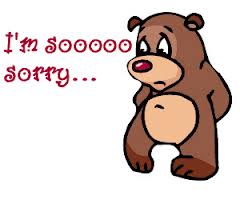 ที่มา http://dkcm27.wordpress.com www.youtube.com/watch?v=KjAA03Ikcp4คำคล้องจอง     “ เมื่อฉันไม่ได้ตั้งใจ ”	เมื่อฉันไม่ได้ตั้งใจ	ขอเธอให้อภัยฉันสักหน่อย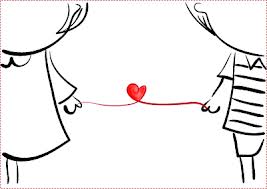 	เมื่อฉันยืนมือนิ้วก้อย	เพื่อรอคอยให้เธออภัย	เมื่อฉันเกิดพลั้งทำผิด	อยากให้เธอได้คิดว่าไม่ได้ตั้งใจ	รักกันก็จงรู้จักให้อภัย	พวกเราจะได้เป็นเพื่อนกันเอย…..วนิดา	สัพโส	(ผู้แต่ง)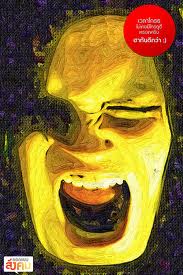 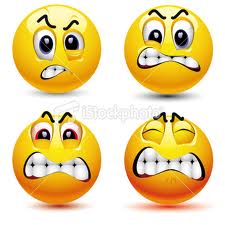 คำคล้องจอง     “ ฉันส่องกระจก ”	ฉันส่องกระจกแทบตกกะใจ		คนนี้คือใครทำไมหน้าบึง	เวลาที่โกรธทำตาถลึง			เห็นแล้วตะลึงน่ากลัว น่ากลัว	ไม่อยากเหมือนยักษ์ไม่ต้องแยกเขี้ยว	ให้โกรธแป๊ปเดียวแล้วให้อภัย	ถ้าอยากพบสุขก็จงเปิดใจ			รู้จักให้อภัย  เข้าใจ รักกัน…..วนิดา	สัพโส	(ผู้แต่ง)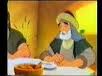 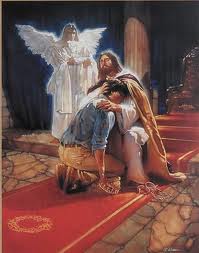 ภาคผนวกนิทานเรื่อง  “ ลูกล้างผลาญ ”http://www.youtube.com/watch?v=GvU7VtYbifE		ชายผู้หนึ่งมีบุตรสองคน บุตรคนเล็กพูดกับบิดาว่า “พ่อครับ โปรดให้ทรัพย์สมบัติส่วนที่เป็นมรดกแก่ลูกเถิด” บิดาก็แบ่งทรัพย์สมบัติให้แก่ลูกทั้งสองคน ต่อมาไม่นาน บุตรคนเล็กรวบรวมทุกสิ่งที่มีแล้วเดินทางไปยังประเทศห่างไกล ที่นั่นเขาประพฤติเสเพลผลาญเงินทองจนหมดสิ้น ‘เมื่อเขาหมดตัว ก็เกิดกันดารอาหารอย่างหนักทั่วแถบนั้น และเขาเริ่มขัดสน จึงไปรับจ้างอยู่กับชาวเมืองคนหนึ่ง คนนั้นใช้เขาไปเลี้ยงหมูในทุ่งนา เขาอยากกินฝักถั่วที่หมูกินเพื่อระงับความหิว แต่ไม่มีใครให้ เขาจึงรู้สำนึกและคิดว่า “คนรับใช้ของพ่อฉันมีอาหารกินอุดมสมบูรณ์ ส่วนฉันอยู่ที่นี่ หิวจะตายอยู่แล้ว ฉันจะกลับไปหาพ่อ พูดกับพ่อว่า “พ่อครับ ลูกทำบาปผิดต่อสวรรค์และต่อพ่อ ลูกไม่สมควรได้ชื่อว่าเป็นลูกของพ่ออีก โปรดนับว่าลูกเป็นผู้รับใช้คนหนึ่งของพ่อเถิด” เขาก็กลับไปหาบิดา ‘ขณะที่เขายังอยู่ไกล บิดามองเห็นเขา รู้สึกสงสาร จึงวิ่งไปสวมกอดและจูบเขา บุตรจึงพูดกับบิดาว่า “พ่อครับ ลูกทำบาปผิดต่อสวรรค์และต่อพ่อ ลูกไม่สมควรได้ชื่อว่าเป็นลูกของพ่ออีก” แต่บิดาพูดกับผู้รับใช้ว่า “เร็วเข้า จงไปนำเสื้อสวยที่สุดมาสวมให้ลูกเรา นำแหวนมาสวมนิ้ว นำรองเท้ามาใส่ให้ จงนำลูกวัวที่ขุนอ้วนแล้วไปฆ่า แล้วกินเลี้ยงฉลองกันเถิด เพราะลูกของเราผู้นี้ตายไปแล้วกลับมีชีวิตอีก หายไปแล้ว ได้พบกันอีก” แล้วการฉลองก็เริ่มขึ้น ‘ส่วนบุตรคนโตอยู่ในทุ่งนา เมื่อกลับมาใกล้บ้าน ได้ยินเสียงดนตรีและการร้องรำ จึงเรียกผู้รับใช้คนหนึ่งมาถามว่าเกิดอะไรขึ้น ผู้รับใช้บอกเขาว่า “น้องชายของท่านกลับมาแล้ว บิดาสั่งให้ฆ่าลูกวัวที่ขุนอ้วนแล้ว เพราะเขาได้ลูกกลับคืนมาอย่างปลอดภัย” บุตรคนโตรู้สึกโกรธ ไม่ยอมเข้าไปในบ้าน บิดาจึงออกมาขอร้องให้เข้าไป แต่เขาตอบบิดาว่า “ลูกรับใช้พ่อมานานหลายปีแล้ว ไม่เคยฝ่าฝืนคำสั่งของพ่อเลย พ่อก็ไม่เคยให้ลูกแพะแม้แต่ตัวเดียวแก่ลูกเพื่อเลี้ยงฉลองกับเพื่อน ๆ แต่พอลูกคนนี้ของพ่อกลับมา เขาคบหญิงเสเพล ผลาญทรัพย์สมบัติของพ่อจนหมด พ่อยังฆ่าลูกวัวที่ขุนอ้วนแล้วให้เขาด้วย” ‘บิดาพูดว่า “ลูกเอ๋ย ลูกอยู่กับพ่อเสมอมา ทุกสิ่งที่พ่อมีก็เป็นของลูก แต่จำเป็นต้องเลี้ยงฉลองและชื่นชมยินดี เพราะน้องชายคนนี้ของลูกตายไปแล้ว กลับมีชีวิตอีก หายไปแล้ว ได้พบกันอีก”’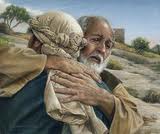 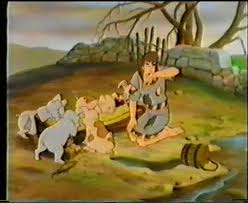 ที่มา  http://www.saraburifc.com/webboard/index.php?ภาคผนวกนิทานคำกลอนเรื่อง  “ เต่าตกสวรรค์ ”พระเถระรูปหนึ่งถึงวิมุติ์             กิเลสหลุดล่วงพ้นไม่หม่นหมอง
           รัศมีมากมายน่าหมายมอง                  ท่านนำร่องรุดหน้าทั้งฟ้าดิน
           ไปสวรรค์ชั้นฟ้านำมากล่าว                 ถึงเรื่องราวสิวิไลในโกสินทร์
           วิมานทองรองเรืองในเมืองอินทร์        เต่าได้ยินอยากแล่นไปแดนบน
           ของับชายจีวรเพื่อจรขึ้น           หวังครึกครื้นพื้นเพที่เวหน
           พระเถระสั่งเต่าเจ้าต้องทน                 อย่ามืดมนโมหาโกรธาใคร
           จงระงับยับยั้งระวังปาก                      อย่าพูดมากโมเมทำเฉไฉ
           ใครว่ากล่าวเจ้าต้องอดสะกดใจ           หุบปากไว้ให้ตนไม่หล่นตาย
           เต่าก็รับงับผ้าพระพาเหาะ                  ตะลุยเลาะอัปสรเมื่อตอนสาย
           เทพธิดาพากันทำสั่นกาย                    ว่าตัวร้ายเรือดเกาะหัวเราะกัน
           เต่าได้ฟังดังนั้นก็พลันเดือด                มาว่าเราเป็นเรือดเหมือนเชือดฉัน
           เหมือนเจ็บกายหลายเท่าถูกเกาทัณฑ์ อ้าปากพลันพลางด่าให้ห่ากิน
           พออ้าปากจากผ้าถลาล่อง                  หงายกระดองโดนโหดที่โขดหิน
           รอยยังมีเรื่อยมาเป็นอาจิณ                ไม่ลดลิ้นลงบ้างจึงปางตาย
           จึงขอร้องเราท่านฐานมนุษย์               จงยั้งหยุดวาจาอย่าเหลือหลาย
           ไม่ควรพูดก็อย่าพูดหยุดอภิปราย           อย่าหลังลายคล้ายเต่าดังกล่าวเอยโดย ดร.อภิวรรณ   รัตนินสายประดิษฐ์
(aphivan@gmail.com)หนังสือนิทานเรื่อง  “ การให้อภัยของพระจันทกุมาร ”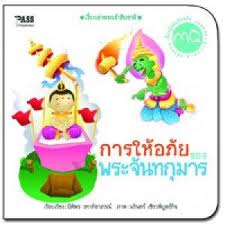 ภาคผนวกแบบสังเกตพฤติกรรมการเรียนวิชาจริยศึกษาเรื่องการให้อภัยคำชี้แจง :  1. ครูสังเกตพฤติกรรมของนักเรียน แล้วใส่เครื่องหมาย    ในช่องระดับคะแนน                  2. ในแต่ละรายการประเมินนักเรียนต้องได้คะแนนระดับ 2 จึงจะถือว่าผ่านเกณฑ์รายการประเมินพฤติกรรมด้านการตอบคำถามด้านการปฏิบัติกิจกรรมแบบสังเกตพฤติกรรมการเรียนรู้วิชา				 ชั้น 		 ภาคเรียนที่ 		 ปีการศึกษา 		ครูผู้สอน					         วันที่ประเมิน 						เกณฑ์ในการประเมิน	๐  =  ไม่เคยแสดงพฤติกรรมเลย	๒  =  แสดงพฤติกรรมบ่อยครั้ง	๑  =  แสดงพฤติกรรมน้อยมาก	๓  =  แสดงพฤติกรรมนั้นเป็นประจำ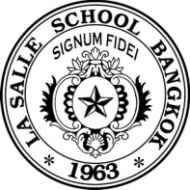 แบบประเมินพฤติกรรมการเรียนรู้วิชา 	                                                     ชั้น 	            ชื่อกลุ่ม 			คำชี้แจง  	เพื่อประเมินพฤติกรรมการเรียนของนักเรียนเป็นรายบุคคล ครูผู้สอนเป็นผู้ประเมินนักเรียน โดยใช้วิธีสังเกตในขณะดำเนินการสอน แล้วใส่คะแนนให้ตรงกับพฤติกรรมที่เป็นจริงของนักเรียน ตามระดับคะแนน  ดังนี้		๕  =  กระทำมากที่สุด	๔  =  กระทำมาก		๓  =  กระทำปานกลาง	๒  =  กระทำน้อย		๑  =  ไม่ค่อยกระทำ/ไม่กระทำเลยแบบบันทึกการสังเกตพฤติกรรมการปฏิบัติงานคำชี้แจง  	ให้ผู้สังเกตพิจารณาคุณภาพพฤติกรรมของผู้เรียนแต่ละคนและเขียนเครื่องหมาย          ลงในช่องระดับคะแนน	ระดับ  ๔  หมายถึง  มีพฤติกรรมในระดับสูงมาก	ระดับ  ๒  หมายถึง  มีพฤติกรรมในระดับปานกลาง	ระดับ  ๓  หมายถึง  มีพฤติกรรมในระดับสูง	ระดับ  ๑  หมายถึง  มีพฤติกรรมในระดับต่ำ	ภาคผนวก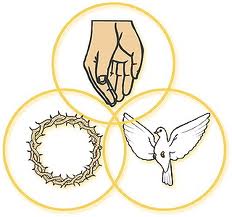 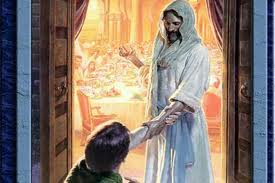 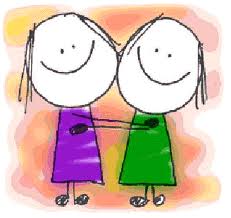 ใบงานเพื่อการเรียนรู้เรื่องการให้อภัยชื่อนักเรียน…………………………นามสกุล………………………………ระดับชั้น..............................ผู้ตรวจทาน…………………………………………………………………..วันที่………………………..คำสั่งให้นักเรียนเขียนประโยชน์และข้อดีของการให้อภัย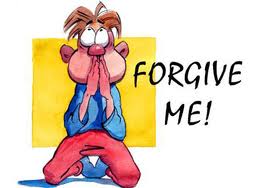 ใบงานเพื่อการเรียนรู้เรื่องการให้อภัยชื่อนักเรียน…………………………นามสกุล………………………………ระดับชั้น..........................ผู้ตรวจทาน…………………………………………………………………..วันที่……………………..คำสั่งให้นักเรียนวงกลมรูปภาพที่สามารถสื่อได้ถึงการไม่รู้จักการให้อภัย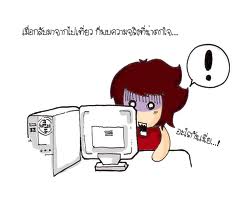 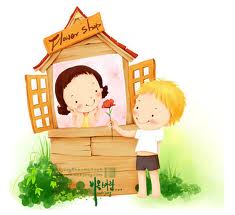 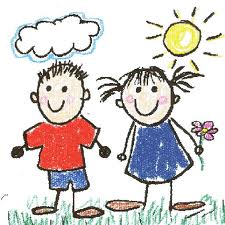 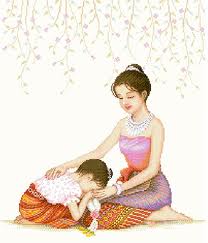 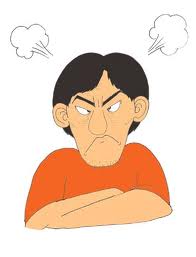 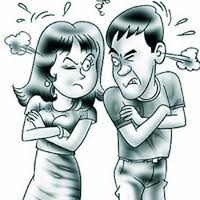 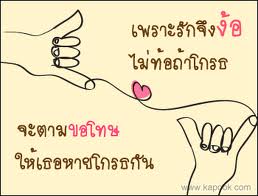 สาระที่ 	“							“		มาตรฐาน 											มาตรฐาน 	 										มาตรฐาน 											มาตรฐาน 									คำอธิบายรายวิชาระดับ							ศึกษาเรียนรู้ให้เข้าใจความหมายของ 							   ฝึกปฏิบัติ 							 ศึกษา 					  มี 								โดยใช้กระบวนการเรียนรู้ที่เน้นการคิดวิเคราะห์  สังเคราะห์   ไตร่ตรองอย่างมีวิจารณญาณ  
การอภิปรายแสดงความคิดเห็น  การฝึกปฏิบัติจริงในชีวิต  โดยใช้กระบวนการกลุ่ม  กระบวนการเรียนรู้
แบบร่วมมือ และกระบวนการปลูกฝังคุณธรรม จริยธรรมอย่างหลากหลาย	เพื่อให้ผู้เรียนเกิดความรู้ ความเข้าใจ  					 มี				  และสามารถนำไปปฏิบัติในการดำเนินชีวิต  ผลการเรียนรู้สาระที่ 				 มาตรฐานที่ 								ผลการเรียนรู้และสาระการเรียนรู้สาระที่ 		 : 						มาตรฐานที่ 		 					โครงสร้างจริยศึกษา  ระดับชั้น 			สาระที่ 1แสวงหาความจริงของชีวิต/เป็นผู้พร้อมจาริกแสวงหา		มาตรฐาน 1.1	มีศรัทธาและความหวังตามหลักศาสนา		มาตรฐาน 1.2 	แสวงหาความจริงจากทุกสิ่งที่เกิดขึ้นในชีวิต		มาตรฐาน 1.3	มีการไตร่ตรอง และภาวนาเป็นวิถีชีวิต		มาตรฐาน 1.4	มีวิจารณญาณ  มโนธรรม  มีความกล้าหาญเชิงศีลธรรม  มีสติรอบคอบคำอธิบายรายวิชาระดับประถมศึกษา และมัธยมศึกษา	ศึกษาเรียนรู้ให้เข้าใจความหมายของศรัทธาและความหวังตามหลักศาสนา  ฝึกแสวงหาความจริงจากทุกสิ่งที่เกิดขึ้นในชีวิต   ฝึกปฏิบัติการไตร่ตรอง   และภาวนาให้เป็นวิถีชีวิต 
ศึกษาเรื่องราวรูปแบบของเหตุการณ์ต่างๆ ที่แสดงถึงการมีวิจารณญาณ  มีมโนธรรม  มีความกล้าหาญเชิงศีลธรรม และมีสติรอบคอบ	โดยใช้กระบวนการเรียนรู้ที่เน้นการคิดวิเคราะห์  สังเคราะห์   ไตร่ตรองอย่างมีวิจารณญาณ  
การอภิปรายแสดงความคิดเห็น  การฝึกปฏิบัติจริงในชีวิต  โดยใช้กระบวนการกลุ่ม  กระบวนการเรียนรู้
แบบร่วมมือ และกระบวนการปลูกฝังคุณธรรม จริยธรรมอย่างหลากหลาย	เพื่อให้ผู้เรียนเกิดความรู้ ความเข้าใจ  ศรัทธา และแสวงหาหลักธรรมตามหลักศาสนา  มีคุณธรรม  
มีหลักยึดในจิตใจ  ทำสิ่งที่ถูกต้องดีงาม  และสามารถนำไปปฏิบัติในการดำเนินชีวิต  ผลการเรียนรู้มีศรัทธาและความหวังในความดีตามหลักศาสนาและนำไปปฏิบัติในชีวิตเห็นคุณค่า รัก และแสวงหาความจริงดำเนินชีวิตโดยมีการไตร่ตรอง และภาวนาเสมอมีวิจารณญาณ  มโนธรรม  รู้จักผิดชอบชั่วดี   มีความกล้าหาญเชิงศีลธรรม  มั่นคงในการทำความดี  
มีสติรอบคอบในการปฏิบัติตนสาระที่ 1  ผู้แสวงหา  มาตรฐานที่ 1.1 มีศรัทธาและความหวัง  ตามหลักศาสนาผลการเรียนรู้และสาระการเรียนรู้ (จากสาระที่ 4 คณะลาซาล)สาระที่ 4	ผู้สร้างความเป็นหนึ่งมาตรฐานที่ 4.1 การให้อภัยหมายเหตุ	ผลการเรียนรู้และสาระการเรียนรู้ควรแตกต่างกันในแต่ละระดับชั้น โดยมีความเข้มข้นของเนื้อหาที่เพิ่มขึ้น		ผลการเรียนรู้ไม่ควรเกิน 2 ข้อโครงสร้างจริยศึกษา  ชั้นประถมศึกษาปีที่ 1 (ของสาระที่ 1)เลขที่ชื่อ สกุลรายการประเมินพฤติกรรมรายการประเมินพฤติกรรมรายการประเมินพฤติกรรมรายการประเมินพฤติกรรมรายการประเมินพฤติกรรมรายการประเมินพฤติกรรมผลการประเมินผลการประเมินตอบคำถามตอบคำถามตอบคำถามปฏิบัติกิจกรรมปฏิบัติกิจกรรมปฏิบัติกิจกรรมผ่านไม่ผ่าน321321123คะแนน / ความหมายพฤติกรรมที่ปรากฏ3       =       ดีตั้งใจฟังและร่วมตอบคำถามทุกครั้ง ด้วยความมั่นใจ ถูกต้องชัดเจน มีเหตุผล2       =      พอใช้  ตั้งใจฟังและร่วมตอบคำถามเป็นบางครั้ง ด้วยความมั่นใจพอใช้ ตอบถูกต้องบางครั้ง1       =     ปรับปรุงไม่ค่อยตั้งใจฟังคำถาม ขาดความมั่นใจในการตอบคำถาม ต้องถามเพื่อนเสมอคะแนน / ความหมายพฤติกรรมที่ปรากฏ3       =       ดีปฏิบัติกิจกรรมที่ได้รับมอบหมายทั้งงานเดี่ยว และงานกลุ่มอย่างตั้งใจ  ด้วยความรับผิดชอบ  มีความรอบคอบ  และมีผลงานที่ปรากฏถูกต้อง ชัดเจน2       =      พอใช้  ปฏิบัติกิจกรรมที่ได้รับมอบหมายทั้งงานเดี่ยว และงานกลุ่ม อย่างตั้งใจบ้าง แต่ไม่สม่ำเสมอ และมีผลงานที่ปรากฏถูกต้องบ้าง 1       =     ปรับปรุง ขาดความกระตือรือร้นในการปฏิบัติกิจกรรมที่ได้รับมอบหมายทั้งงานเดี่ยว และงานกลุ่ม  ไม่ค่อยรับผิดชอบ   และผลงานที่ปรากฏไม่ค่อยถูกต้อง ลำดับชื่อ-สกุลความสนใจและร่วมมือปฏิบัติกิจกรรมการแสดงถึงความมีเหตุผลการแสดงความคิดเห็นการยอมรับความคิดเห็นของผู้อื่นความสามารถในการทำงานร่วมกับผู้อื่นการแสดออกถึงการรู้จักให้อภัยผู้อื่นรวมพฤติกรรมนักเรียนชื่อ-กลุ่มการซักถามที่ตรงประเด็นน่าสนใจการตอบคำถามการร่วมกิจกรรมการร่วมอภิปรายตรงประเด็นการแสดงความคิดเห็นใหม่ ๆ / สำคัญรวมคะแนนหมายเหตุลำดับที่พฤติกรรม/ระดับคะแนนชื่อ-สกุลทำงานที่ได้รับมอบหมายอย่างเต็มความสามารถทำงานที่ได้รับมอบหมายอย่างเต็มความสามารถทำงานที่ได้รับมอบหมายอย่างเต็มความสามารถร่วมปรึกษาและวางแผนกับเพื่อนในกลุ่มร่วมปรึกษาและวางแผนกับเพื่อนในกลุ่มร่วมปรึกษาและวางแผนกับเพื่อนในกลุ่มเป็นผู้นำและผู้ตามในโอกาสที่เหมาะสมเป็นผู้นำและผู้ตามในโอกาสที่เหมาะสมเป็นผู้นำและผู้ตามในโอกาสที่เหมาะสมร่วมแสดงความคิดเห็นที่เป็นระโยชน์ร่วมแสดงความคิดเห็นที่เป็นระโยชน์ร่วมแสดงความคิดเห็นที่เป็นระโยชน์แนะนำวิธีการทำงานและช่วยเหลือเพื่อนในกลุ่มแนะนำวิธีการทำงานและช่วยเหลือเพื่อนในกลุ่มแนะนำวิธีการทำงานและช่วยเหลือเพื่อนในกลุ่มร  รวมคะแนน๓๒๑๓๒๑๓๒๑๓๒๑๓๒๑๑๘วิธีการวัดผลเกณฑ์การประเมินผลเครื่องมือที่ใช้วัด- สังเกตพฤติกรรม- ผลคะแนนใบงาน- นักเรียนร่วมกิจกรรมและผ่านเกณฑ์อย่างน้อยร้อยละ 80  ของจำนวนนักเรียนทั้งหมด- นักเรียนทำคะแนนผ่านเกณฑ์อย่างน้อยร้อยละ 80  ของจำนวนคะแนนทั้งหมด- แบบสังเกตพฤติกรรม-  ใบงานมาตรฐานระดับชั้นป.1-3สาระการเรียนรู้ระดับชั้นประถมศึกษาปีที่ 1 - 3สาระการเรียนรู้ระดับชั้นประถมศึกษาปีที่ 1 - 3สาระการเรียนรู้ระดับชั้นประถมศึกษาปีที่ 1 - 3มาตรฐานระดับชั้นป.1-3ชั้นประถมศึกษาปีที่ 1ชั้นประถมศึกษาปีที่ 2ชั้นประถมศึกษาปีที่ 3- ใช้คำกริยา -- ใช้คำนาม -- ใช้คำนาม -- ใช้คำนาม -มาตรฐานระดับชั้นป.4-6สาระการเรียนรู้ระดับชั้นประถมศึกษาปีที่ 4 - 6สาระการเรียนรู้ระดับชั้นประถมศึกษาปีที่ 4 - 6สาระการเรียนรู้ระดับชั้นประถมศึกษาปีที่ 4 - 6มาตรฐานระดับชั้นป.4-6ชั้นประถมศึกษาปีที่ 4ชั้นประถมศึกษาปีที่ 5ชั้นประถมศึกษาปีที่ 6- ใช้คำกริยา -- ใช้คำนาม -- ใช้คำนาม -- ใช้คำนาม -มาตรฐานระดับชั้นมัธยมต้นสาระการเรียนรู้ชั้นมัธยมต้น สาระการเรียนรู้ชั้นมัธยมต้น สาระการเรียนรู้ชั้นมัธยมต้น มาตรฐานระดับชั้นมัธยมต้นชั้นมัธยมศึกษาปีที่ 1ชั้นมัธยมศึกษาปีที่ 2ชั้นมัธยมศึกษาปีที่ 3- ใช้คำกริยา -- ใช้คำนาม -- ใช้คำนาม -- ใช้คำนาม -มาตรฐานระดับชั้นมัธยมปลายสาระการเรียนรู้ชั้นมัธยมปลายสาระการเรียนรู้ชั้นมัธยมปลายสาระการเรียนรู้ชั้นมัธยมปลายมาตรฐานระดับชั้นมัธยมปลายชั้นมัธยมศึกษาปีที่ 4ชั้นมัธยมศึกษาปีที่ 5ชั้นมัธยมศึกษาปีที่ 6- ใช้คำกริยา -- ใช้คำนาม -- ใช้คำนาม -- ใช้คำนาม -ชั้นผลการเรียนรู้สาระการเรียนรู้ประถมศึกษาปีที่ 1- -- -ประถมศึกษาปีที่ 2- -- - ประถมศึกษาปีที่ 3- - - -ประถมศึกษาปีที่ 4- -- - ประถมศึกษาปีที่ 5- - - -ประถมศึกษาปีที่ 6- -- - มัธยมศึกษาปีที่ 1- -- -มัธยมศึกษาปีที่ 2- - - - มัธยมศึกษาปีที่ 3- -- -มัธยมศึกษาปีที่ 4- - - - มัธยมศึกษาปีที่ 5- -- -มัธยมศึกษาปีที่ 6- - - - หน่วยที่ชื่อหน่วยการเรียนรู้ผลการเรียนรู้ที่คาดหวังสาระสำคัญจำนวนคาบ11.2.1. 2. 21.2.1. 2. 31.2.1. 2. 41.2.1. 2. มาตรฐานระดับชั้นป.1-3สาระการเรียนรู้ระดับชั้นประถมศึกษาปีที่ 1 - 3สาระการเรียนรู้ระดับชั้นประถมศึกษาปีที่ 1 - 3สาระการเรียนรู้ระดับชั้นประถมศึกษาปีที่ 1 - 3มาตรฐานระดับชั้นป.1-3ชั้นประถมศึกษาปีที่ 1ชั้นประถมศึกษาปีที่ 2ชั้นประถมศึกษาปีที่ 3ยอมรับ  และศรัทธา
ในความดีตามหลักศาสนาหลักธรรมของศาสนา ยอมรับ และศรัทธาในศาสนา   หลักธรรมของศาสนา ยอมรับ และศรัทธาในศาสนา   หลักธรรมของศาสนา ยอมรับ และศรัทธาในศาสนา   มาตรฐานระดับชั้นป.4-6สาระการเรียนรู้ระดับชั้นประถมศึกษาปีที่ 4 - 6สาระการเรียนรู้ระดับชั้นประถมศึกษาปีที่ 4 - 6สาระการเรียนรู้ระดับชั้นประถมศึกษาปีที่ 4 - 6มาตรฐานระดับชั้นป.4-6ชั้นประถมศึกษาปีที่ 4ชั้นประถมศึกษาปีที่ 5ชั้นประถมศึกษาปีที่ 6ยอมรับ และศรัทธาในความดีตามหลักศาสนาศาสนา และนำไปปฏิบัติในชีวิตการนำหลักธรรมของศาสนาไปปฏิบัติในชีวิตการนำหลักธรรมของศาสนาไปปฏิบัติในชีวิตการนำหลักธรรมของศาสนาไปปฏิบัติในชีวิตมาตรฐานระดับชั้นมัธยมต้นสาระการเรียนรู้ระดับชั้นมัธยมต้นสาระการเรียนรู้ระดับชั้นมัธยมต้นสาระการเรียนรู้ระดับชั้นมัธยมต้นมาตรฐานระดับชั้นมัธยมต้นชั้นมัธยมศึกษาปีที่ 1ชั้นมัธยมศึกษาปีที่ 2ชั้นมัธยมศึกษาปีที่ 3ยอมรับ และศรัทธาในความดีตามหลักศาสนาหลักธรรมของศาสนา ยอมรับ และศรัทธาในศาสนา   มั่นใจในความดีที่ตนกระทำ  และเชื่อว่าจะต้องเกิดผลดีหลักธรรมของศาสนา ยอมรับ และศรัทธาในศาสนา  มั่นใจในความดีที่ตนกระทำ  และเชื่อว่าจะต้องเกิดผลดีหลักธรรมของศาสนา ยอมรับ และศรัทธาในศาสนา  มั่นใจในความดีที่ตนกระทำ  และเชื่อว่าจะต้องเกิดผลดีมาตรฐานระดับชั้นมัธยมปลายสาระการเรียนรู้ระดับชั้นมัธยมปลายสาระการเรียนรู้ระดับชั้นมัธยมปลายสาระการเรียนรู้ระดับชั้นมัธยมปลายมาตรฐานระดับชั้นมัธยมปลายชั้นมัธยมศึกษาปีที่ 4ชั้นมัธยมศึกษาปีที่ 5ชั้นมัธยมศึกษาปีที่ 6ยอมรับ และศรัทธาในความดีตามหลักศาสนาหลักธรรมของศาสนา ยอมรับ และศรัทธาในศาสนา   มั่นใจในความดีที่ตนกระทำ  และเชื่อว่าจะต้องเกิดผลดี  หลักธรรมของศาสนา ยอมรับ และศรัทธาในศาสนา  มั่นใจในความดีที่ตนกระทำ  และเชื่อว่าจะต้องเกิดผลดีหลักธรรมของศาสนา ยอมรับ และศรัทธาในศาสนา  มั่นใจในความดีที่ตนกระทำ  และเชื่อว่าจะต้องเกิดผลดีชั้นผลการเรียนรู้สาระการเรียนรู้ประถมศึกษาปีที่ 1มีความรู้และเข้าใจเกี่ยวกับความหมายของการให้อภัยรู้จักการแสดงออกของความโกรธและการให้อภัยรับรู้ถึงการปฏิบัติตนที่ดี รู้จักการขอโทษและให้อภัยในการอยู่ร่วมกับผู้อื่นในสังคมแสดงความคิดเห็นเกี่ยวกับการสำนึกผิด และการให้อภัยความผิดได้บอกประโยชน์ของการให้อภัยได้อย่างน้อย 3 ข้อบอกโทษของการโกรธไม่รู้จักการให้อภัยได้อย่างน้อย 3 ข้อ1. การให้อภัยคือการแสดงความรัก     2. ความหมายของความโกรธและ         การให้อภัย      3. ประโยชน์ของการให้อภัย     4. โทษของการโกรธ ไม่รู้จักการให้         อภัย ประถมศึกษาปีที่ 2มีความรู้และเข้าใจความหมายและความสำคัญของการให้อภัยแสดงความคิดเห็นเกี่ยวกับประโยชน์ของการให้อภัยและโทษของการโกรธที่ไม่รู้จักให้อภัยรับรู้ถึงการปฏิบัติตนที่ดี รู้จักการขอโทษและการให้อภัยในการอยู่ร่วมกับผู้อื่นในสังคมบอกเกี่ยวกับแนวทางการปฏิบัติในการให้อภัยแสดงความคิดเห็นเกี่ยวกับแนวทางปฏิบัติในการให้อภัย1. ให้อภัยคือ ความรักและเมตตาแก่ผู้ที่สำนักผิด2. ความหมายและความสำคัญของการให้อภัย3. ประโยชน์ของการให้อภัยและโทษของการโกรธ ไม่รู้จักการให้อภัย4. รูปแบบแนวทางปฏิบัติของการให้อภัยประถมศึกษาปีที่ 3ประถมศึกษาปีที่ 4ประถมศึกษาปีที่ 5ประถมศึกษาปีที่ 6หน่วยที่ชื่อหน่วยการเรียนรู้ผลการเรียนรู้ที่คาดหวังสาระสำคัญจำนวนคาบ1มีศรัทธาและความหวัง ตามหลักศาสนารู้และเข้าใจหลักธรรมตามหลักศาสนาการทำความดีต่อตนเองการทำความดีต่อผู้อื่น32แสวงหาความจริงจากทุกสิ่งที่เกิดขึ้นในชีวิตเล่าเรื่องราวเกี่ยวกับชีวิตของตนเองและครอบครัวประวัติของตนเองและครอบครัว33การไตร่ตรอง และการภาวนาเป็นวิถีชีวิตคิดทบทวนเหตุการณ์ที่เกิดขึ้นในชีวิตฝึกปฏิบัติการสำรวมจิตใจคิดทบทวนเหตุการณ์ในชีวิตประจำวัน34มีวิจารณญาณ มโนธรรม  ความกล้าหาญเชิงศีลธรรม มีสติรอบคอบเลือกปฏิบัติในสิ่งที่ดีและหลีกเลี่ยงในสิ่งที่ไม่ดียกตัวอย่างบุคคลที่เป็นแบบอย่างที่ดีรู้จักแยกแยะสิ่งที่ควรปฏิบัติและไม่ควรปฏิบัติบุคคลที่เป็นแบบอย่างที่ดี3